Научно-исследовательский институт терапии и профилактической медицины – филиал Федерального исследовательского центра Институт цитологии и генетики Сибирского отделения Российской академии наукФедеральное государственное бюджетное научное учреждение «Федеральный исследовательский центр Институт цитологии и генетики Сибирского отделения Российской академии наук»Министерство здравоохранения Новосибирской областиИНФОРМАЦИОННОЕ ПИСЬМО №2ГЛУБОКОУВАЖАЕМЫЕ КОЛЛЕГИ!Приглашаем Вас принять участие в работе Второй Российской конференции с международным участием «Фундаментальные исследования в эндокринологии: современная стратегия развития и технологии персонализированной медицины», которая состоится в г. Новосибирске, 24-25 ноября 2022 г.Цель конференции – ознакомить широкий круг специалистов с новейшими данными научных и клинических исследований в области этиологии, клиники, современных методов диагностики и лечения заболеваний эндокринной системы. Конференция рассчитана на врачей эндокринологов, терапевтов, медицинских генетиков, детских эндокринологов, педиатров и научных сотрудников медицинских специальностей.Во время работы конференции будут проведены пленарные заседания, секционные заседания, сателлитные симпозиумы и школа для врачей.Основные темыЭпидемиология и патогенез эндокринных заболеванийГеномные исследования в эндокринологииБиохимические аспекты эндокринных нарушенийИммунология и иммуногенетика в эндокринологии Клеточные технологии в эндокринологииМетаболомные исследования в эндокринологииОказание ВМП пациентам с эндокринными заболеваниямиГипо- и гиперпаратиреоз, витамин Д – школа для врачейЙододефицитные, аутоиммунные и опухолевые заболевания щитовидной железыСовременные стратегии диагностики и коррекции сахарного диабетаОстеопороз, остеопенииПолиэндокринопатииМеждисциплинарный подход к диагностике и лечению ожирения и метаболического синдромаНейроэндокринные заболеванияРепродуктивное здоровьеРеабилитация пациентов с эндокринными заболеваниямиСанаторно-курортное лечение при эндокринных заболеваниях и коморбидных состоянияхОрганизаторы 	НИИТПМ – филиал ИЦиГ СО РАН (www.iimed.ru) ФГБНУ «ФИЦ ИЦиГ СО РАН»  (http://www.bionet.nsc.ru)ПРЕДСЕДАТЕЛИ КОНФЕРЕНЦИИРагино Юлия Игоревна – доктор медицинских наук, профессор, член-корреспондент РАН, руководитель НИИТПМ – филиал ИЦиГ СО РАН (Новосибирск)Рымар Оксана Дмитриевна – доктор медицинских наук, главный научный сотрудник, заведующая  лабораторией клинико-популяционных и профилактических исследований терапевтических и эндокринных заболеваний НИИТПМ – филиал ИЦиГ СО РАН (Новосибирск)ОБЩАЯ ИНФОРМАЦИЯМЕСТО ПРОВЕДЕНИЯ КОНФЕРЕНЦИИ город Новосибирск, ул. Ленина 21, «AZIMUT Отель Новосибирск»Конференция проводится в гибридном форматеПредстоящей конференции посвящен специальный выпуск журнала Journal of Personalized Medicine (Q1) https://www.mdpi.com/journal/jpm/special_issues/conference_endocrinology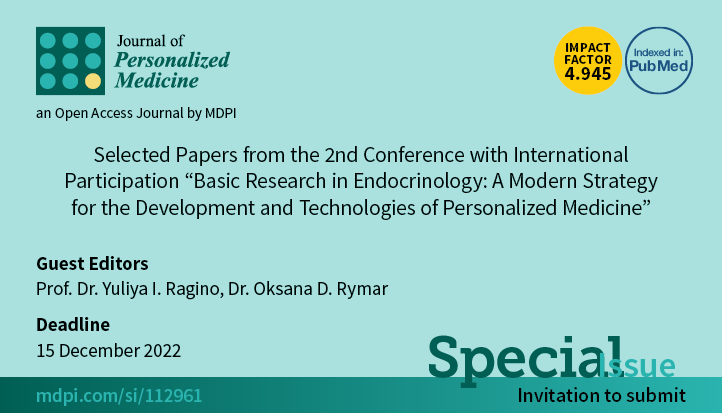 	Прием заявок на устные доклады (название доклада, фио и должность докладчика, учреждение, город) для формирования программы конференции осуществляется через официальный e-mail мероприятия bre-2020@mail.ru  до 01 июля 2022 года.	Прием тезисов или материалов доклада осуществляется через официальный e-mail мероприятия bre-2020@mail.ru до 01 октября 2022 года. Материалы докладов конференции (тезисы) будут опубликованы в специальном Приложении к №4 научно-практического рецензируемого журнала Перечня ВАК РФ «Атеросклероз» с присвоением каждой публикации DOI.		От одного (первого) автора принимается не более 2-х работ, оформленных в виде отдельного файла каждая. Текст тезисов набирается в текстовом редакторе Microsoft Word с расширением RTF, шрифт Times New Roman 12 пт, через 1 интервал, все поля по 2 см, без переносов и абзацных отступов, объем тезисов 2-4 страницы (А4). Таблицы в тезисах допускаются, рисунки – нет, список использованной литературы приветствуется. Название загружаемого файла с материалами должно включать фамилию и инициалы первого автора, название города, порядковый номер работы без точек и пробелов на русском языке (например, для одной работы – ИвановИИМосква1; для двух работ – ПетровППТомск1 и ПетровППТомск2).Образец оформления текста тезисов (файл Microsoft Word с расширением RTF)РАСПРОСТРАНЕННОСТЬ ГИПОТИРЕОЗА У ШКОЛЬНИКОВИванов А.И., Петров И.Р.НИИ СО РАН, г. НовосибирскВведение / ЦельМатериал и методыРезультатыЗаключениеС уважением, Оргкомитет Конференции